What is Your Name?Written by Brigitte NeganigwaneIllustrated by Tim SmithBoozhoo! 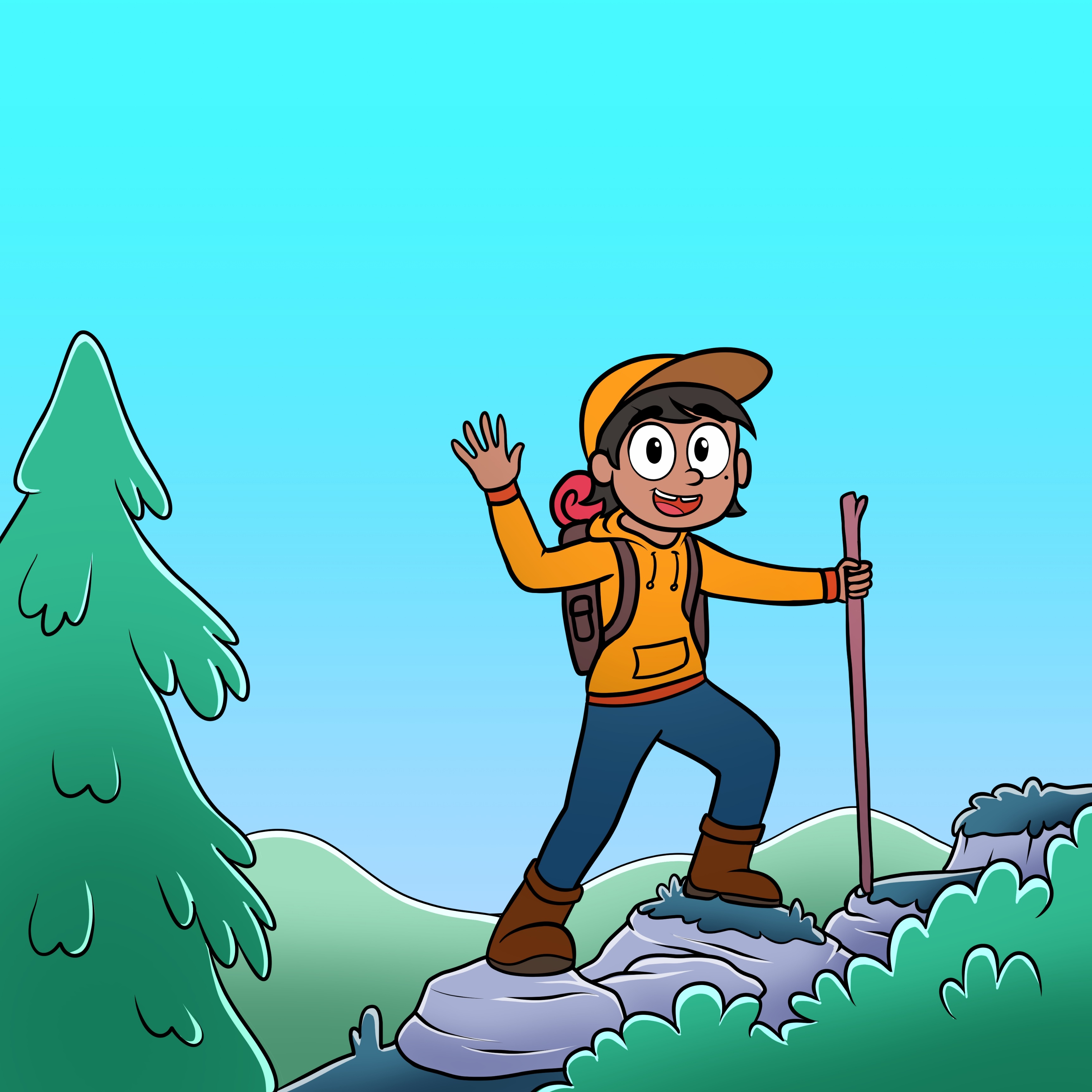 Aaniin ezhinikaazowin?Hello! What is your name?John nindizhinikaaz.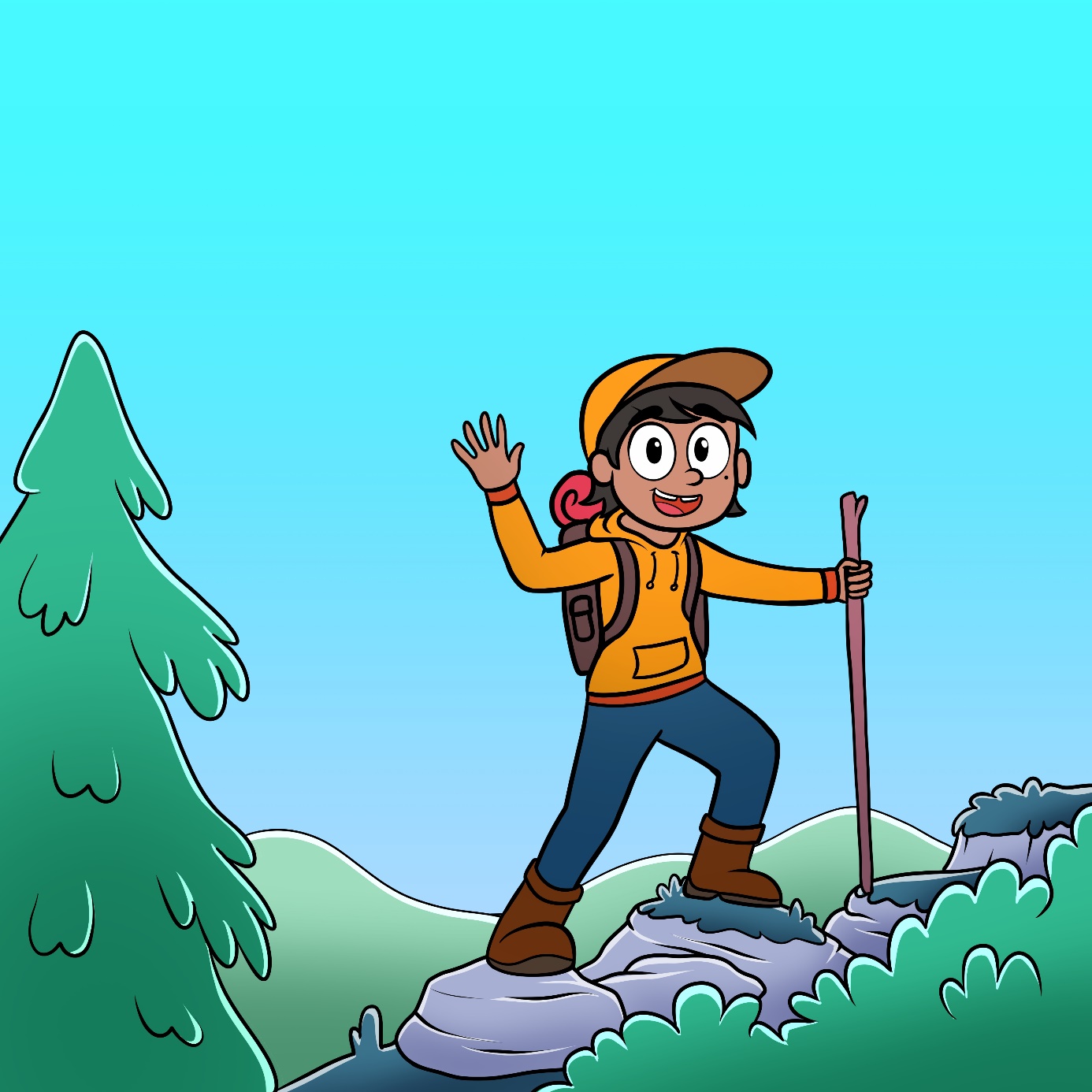 Niminwendaan 
wii-pabaamaandaweyaan.
My name is John. I like to climb around.Jessica nindizhinikaaz.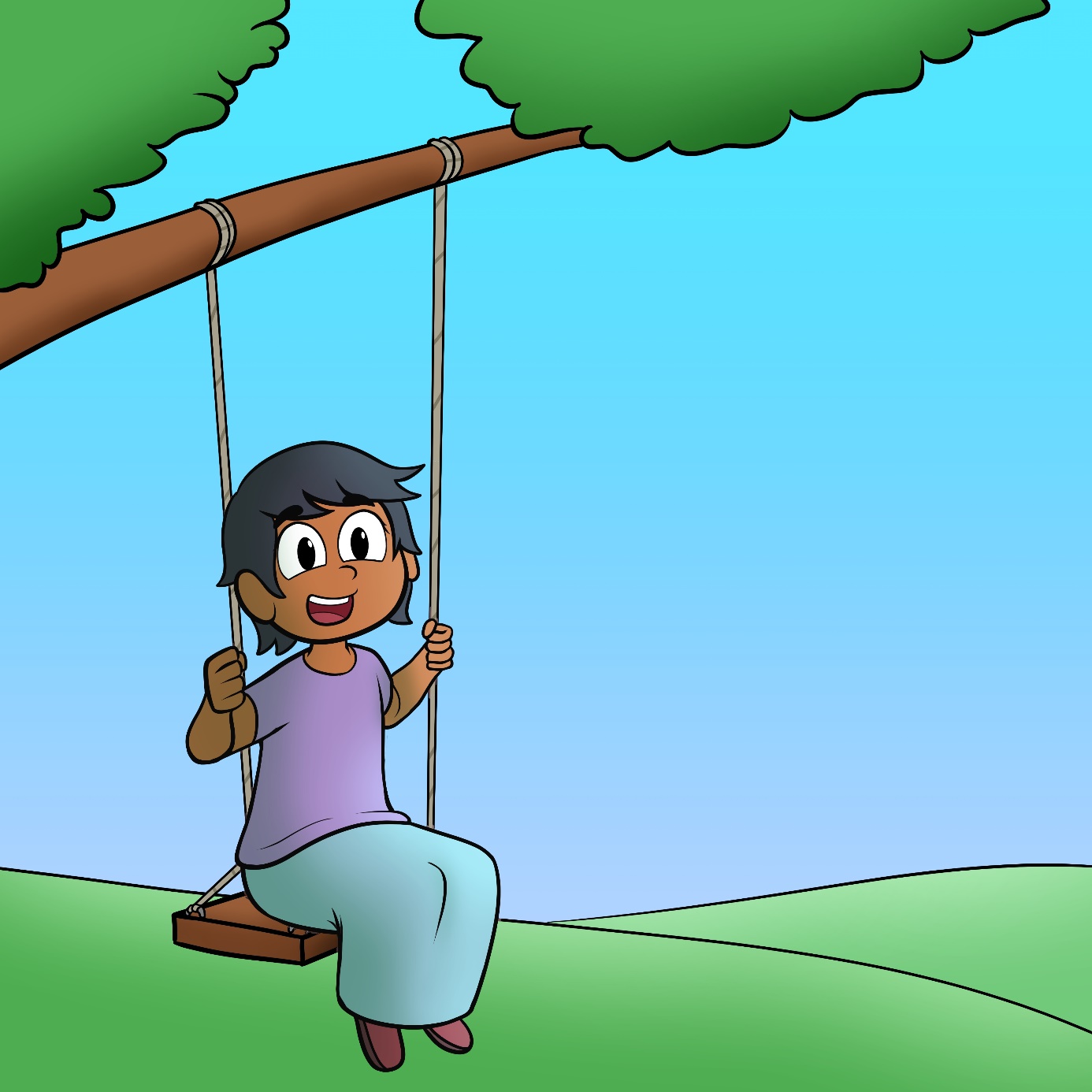 Niminwendaan 
wii-wewebizoyaan.
My name is Jessica. I like to swing.Sam nindizhinikaaz.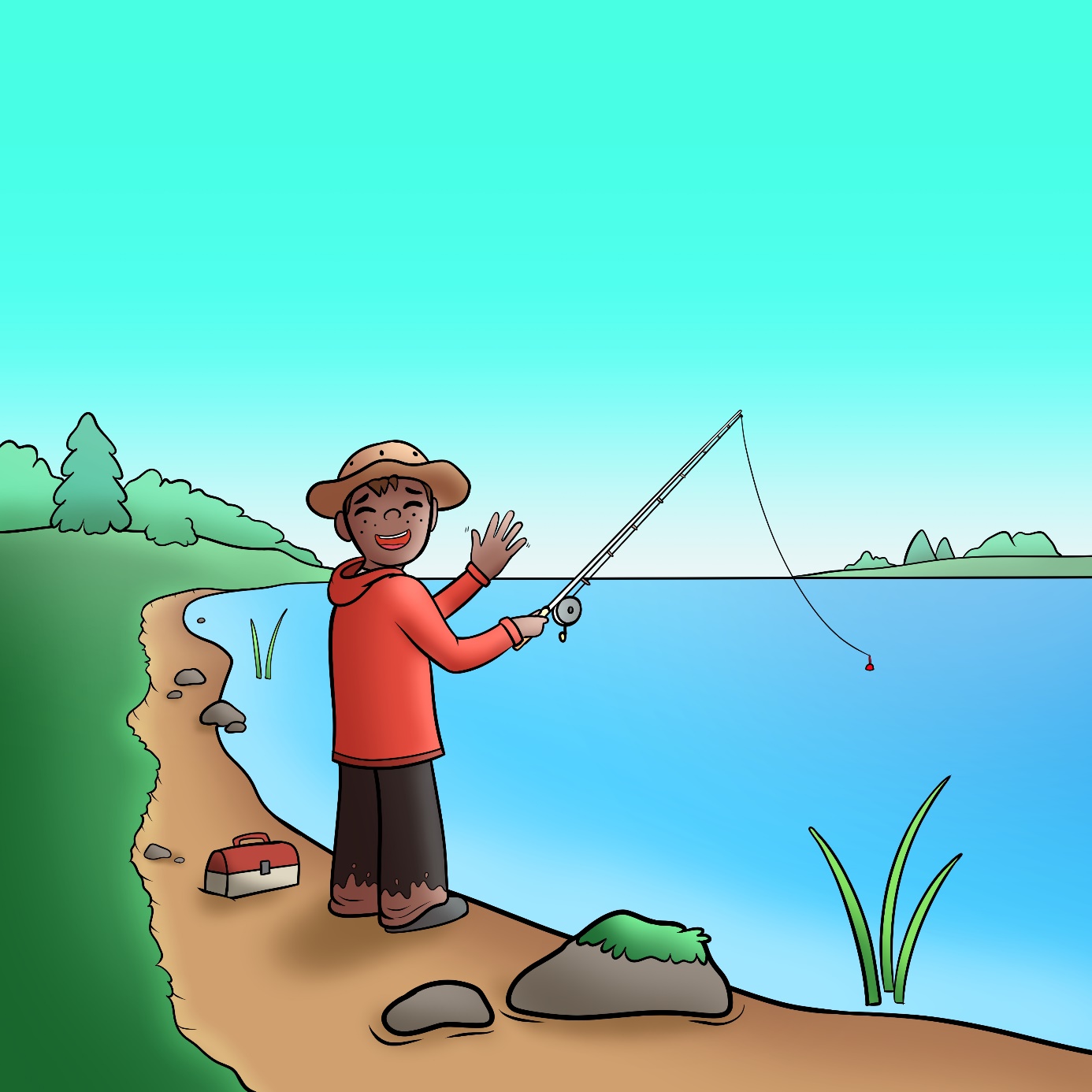 Niminwendaan 
wii-wewebinaabiiyaan.
My name is Sam. I like to fish.Sally nindizhinikaaz.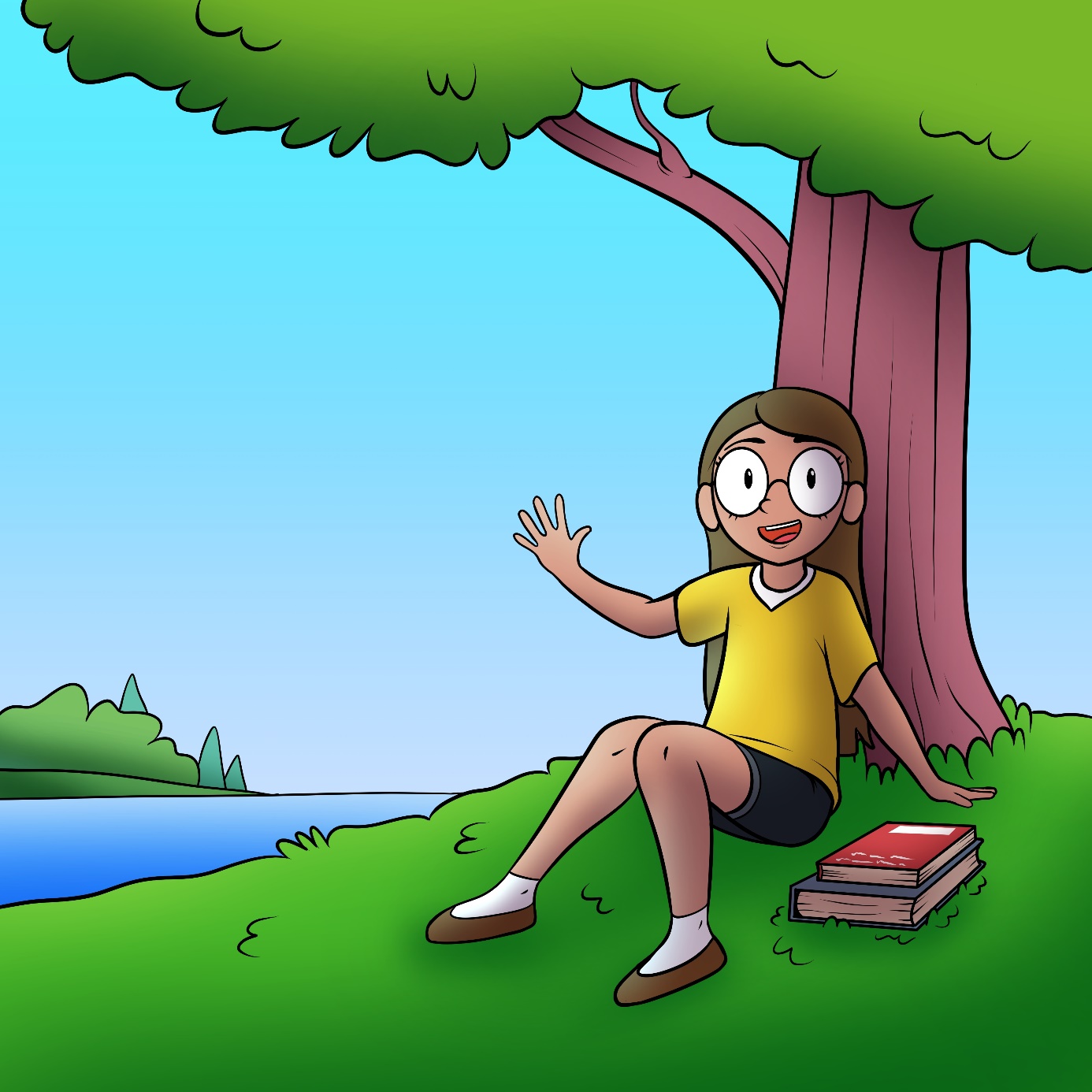 Niminwendaan 
wii-agindaasoyaan.
My name is Sally. I like read.Talia nindizhinikaaz.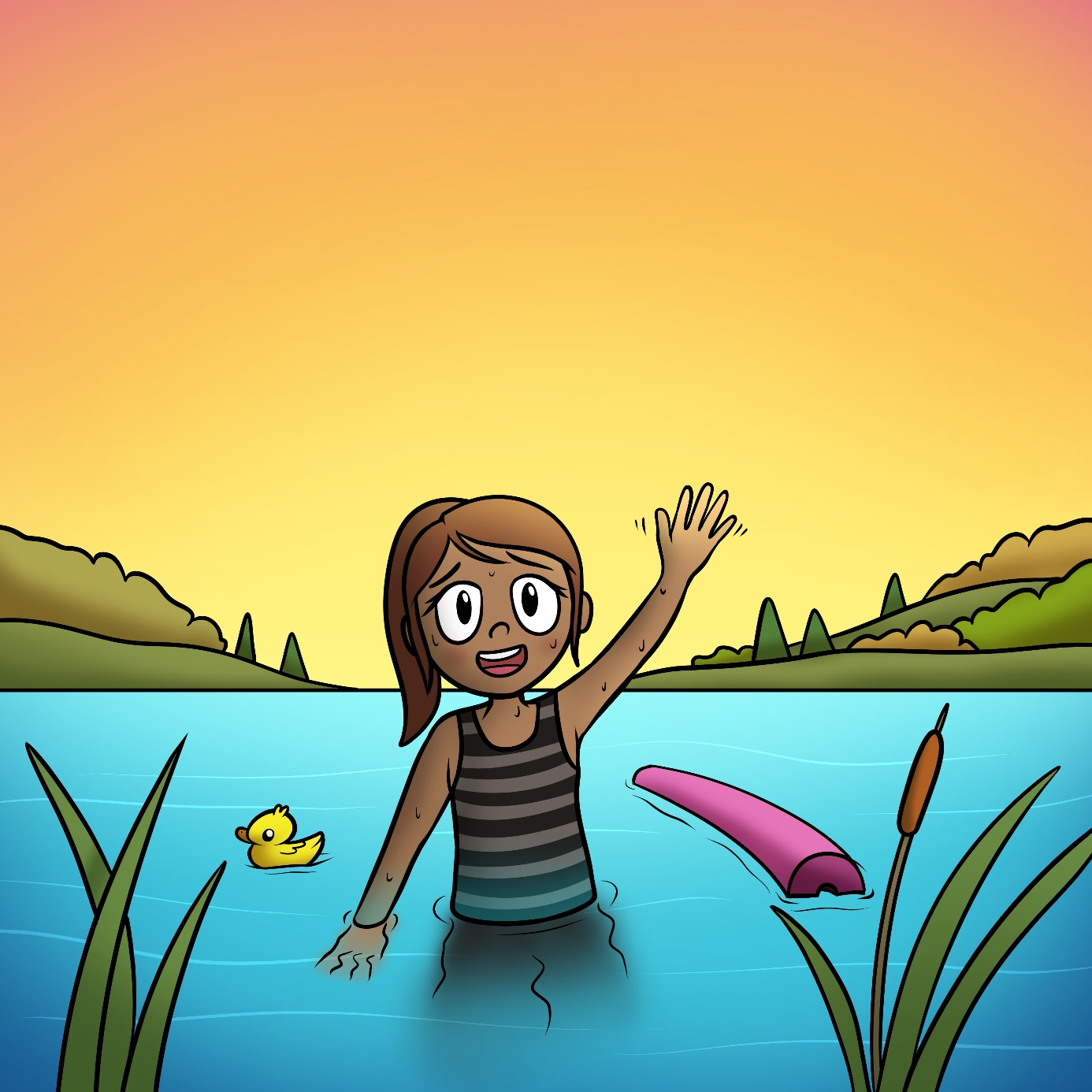 Niminwendaan 
wii-bagizoyaan.
My name is Sally. I like to swim.Tim nindizhinikaaz.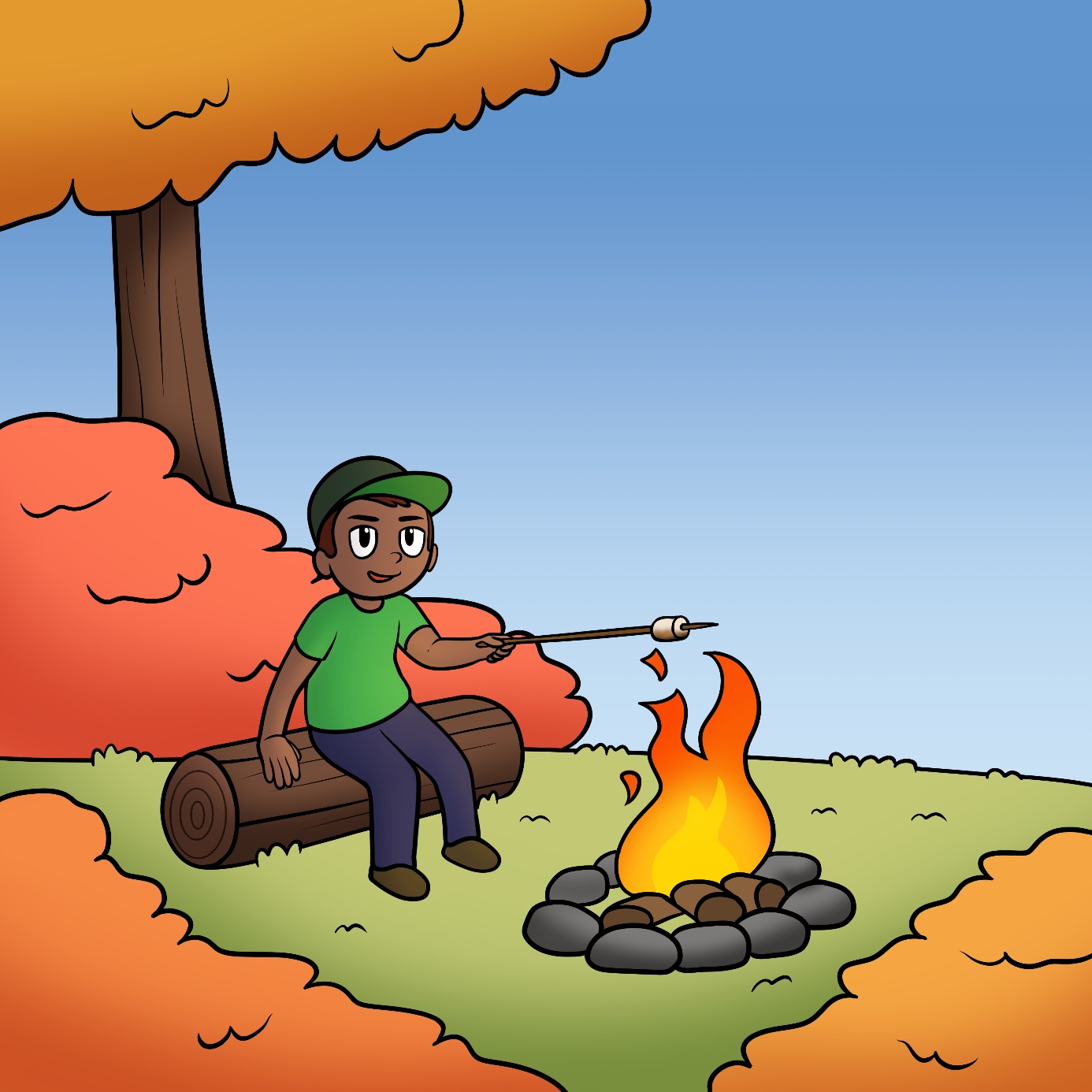 Niminwendaan 
wii-namadibiyaan jiigishkodeng.
My name is Tim. I like to sit by the fire.Angel nindizhinikaaz.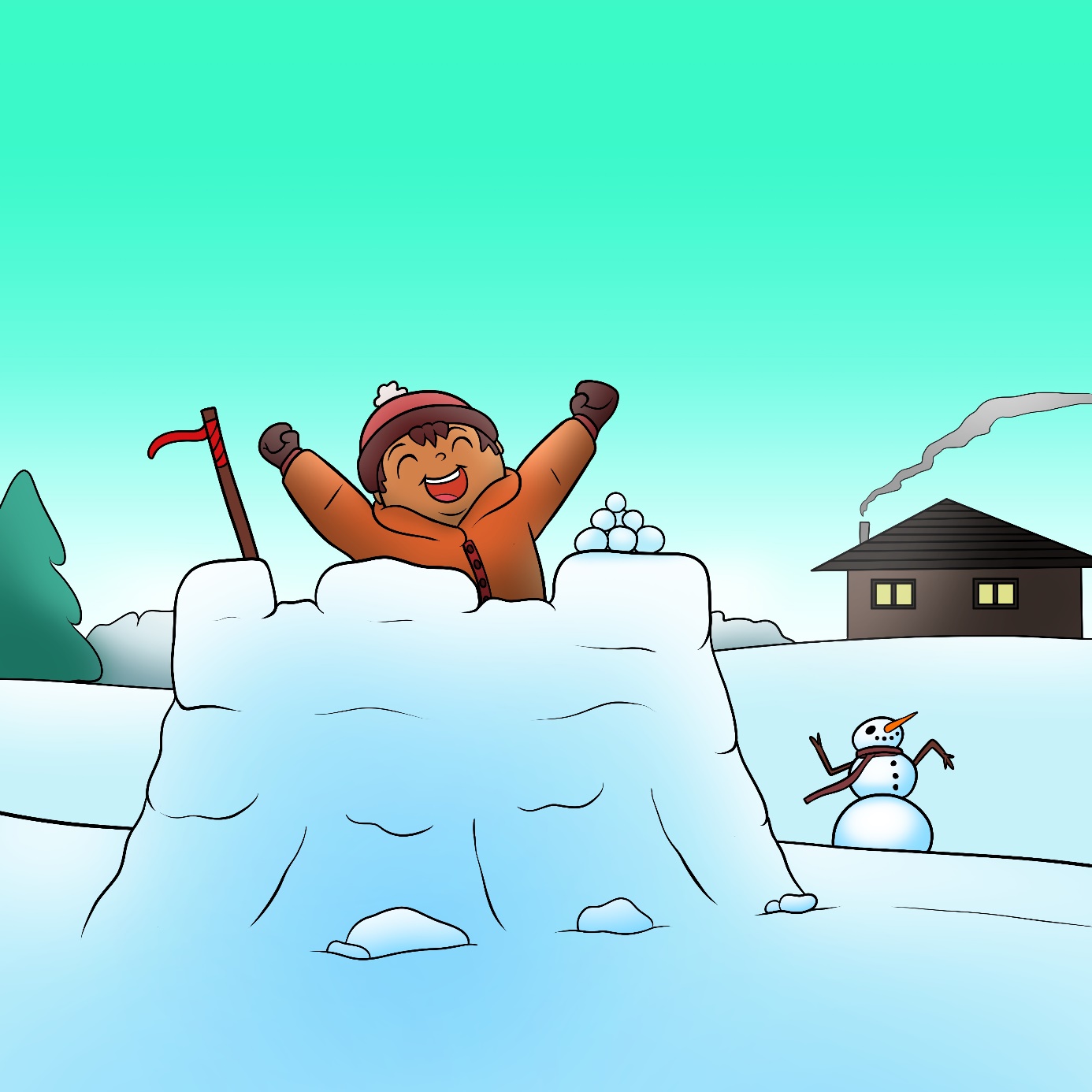 Niminwendaan 
wii-odaminoyaan goonikaang.
My name is Angel. I like to play in the snow.Andy nindizhinikaaz.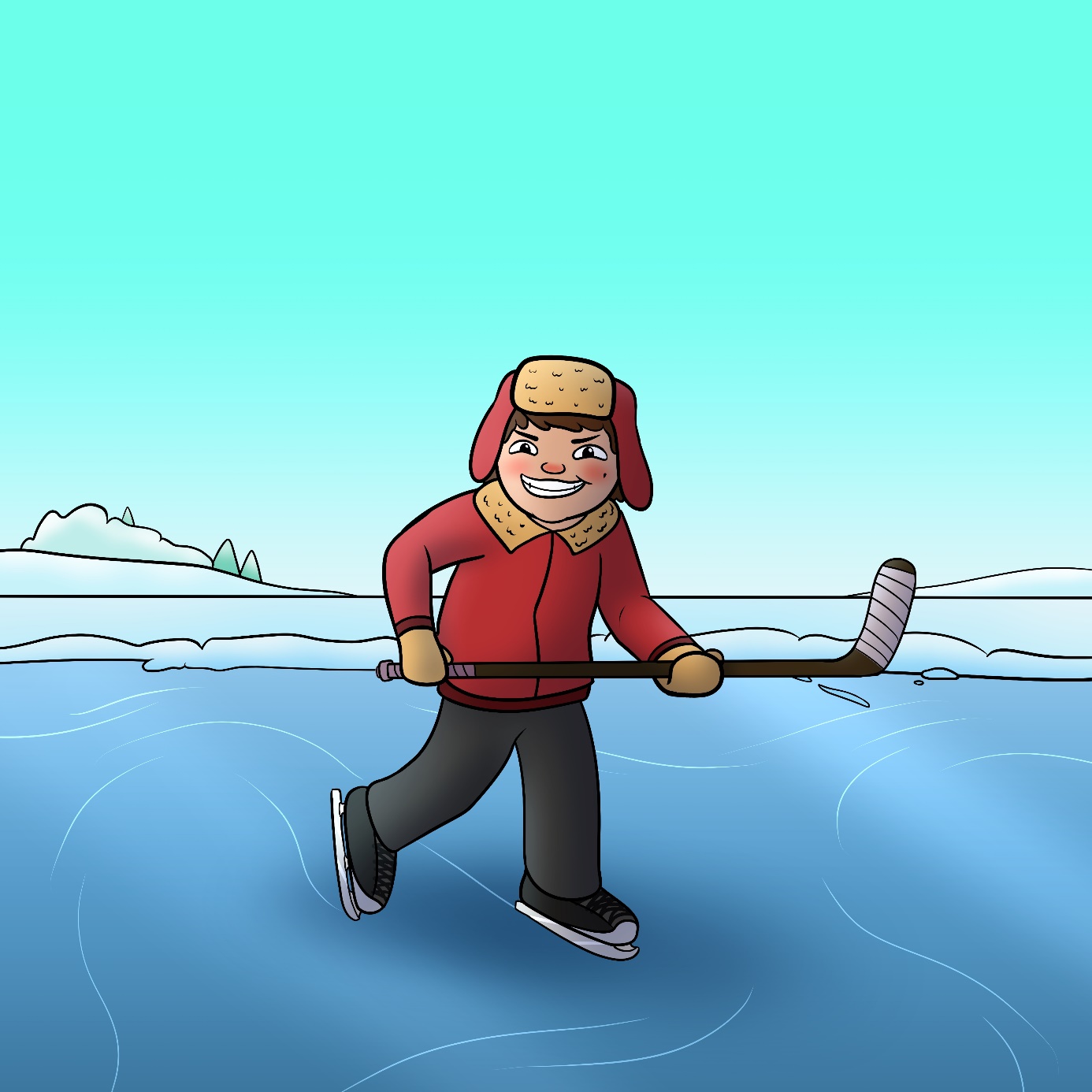 Niminwendaan 
wii-zhooshkwaadeyaan.
My name is Andy. I like to ice skate.Willow nindizhinikaaz.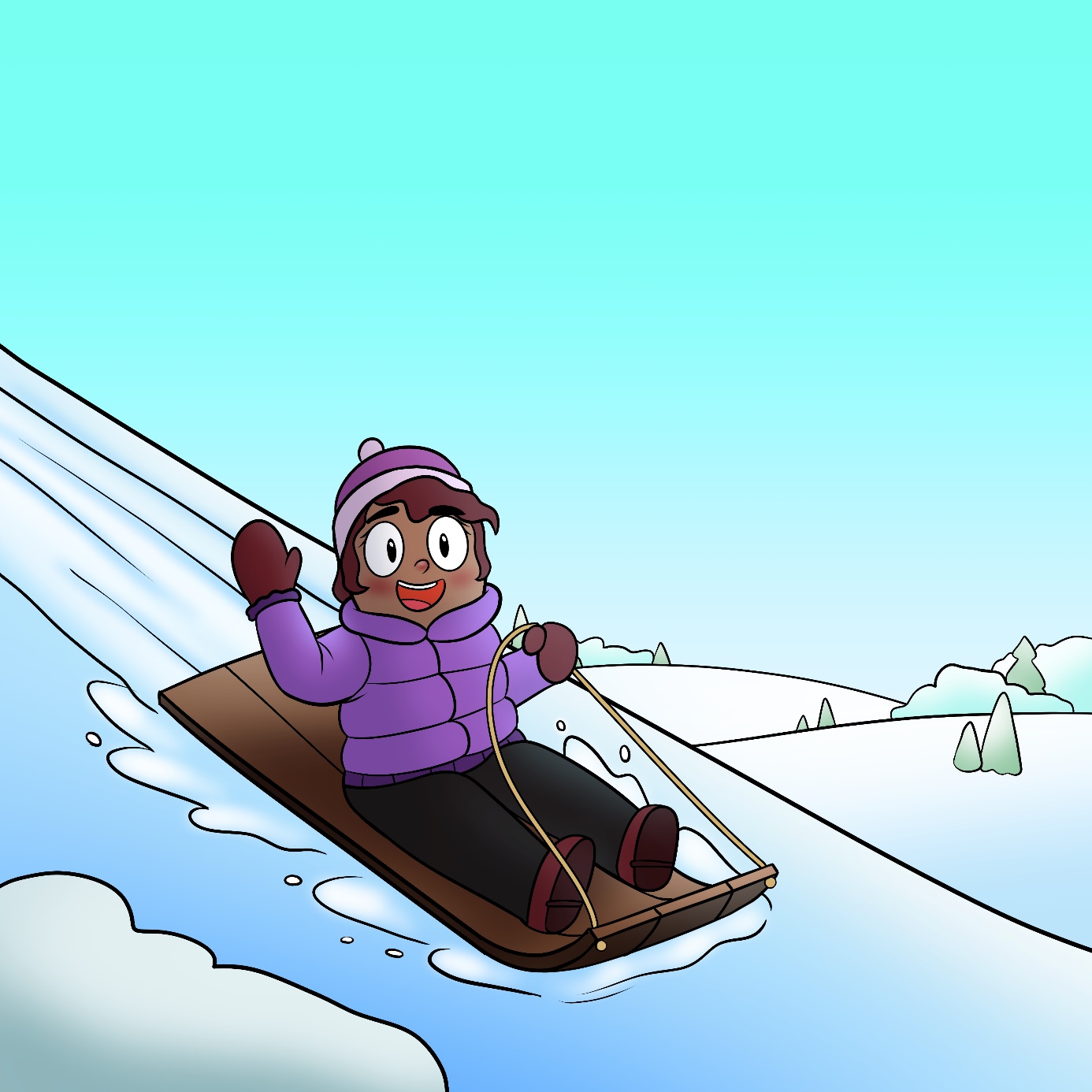 Niminwendaan 
wii-zhooshkwajigeyaan.
My name is Willow. I like to go sliding.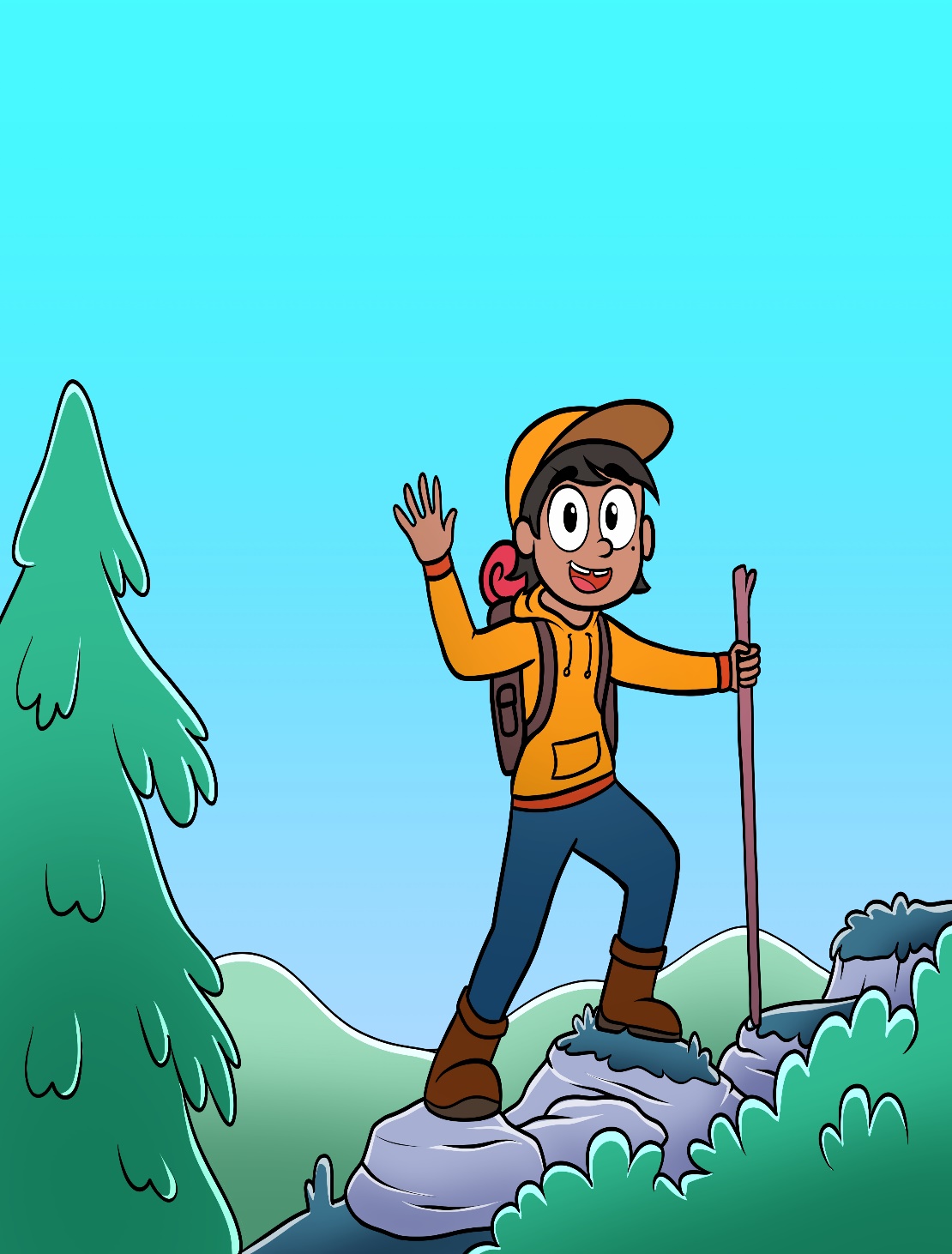 Giga-waabamininim miinawaa!I will see you all again!